Name: _____________________________________	Hour: _______		Date: ________________________ Chapter 5 STUDY GUIDE  From the Platform of the American Anti-Imperialist League, October 18, 1899:“The United States has always protested against the doctrine of international law which permits the subjugation of the weak by the strong (This means:  The U.S. has always been against any laws between countries that lets a stronger country take advantage of a weaker country) . . . The United States cannot act upon the ancient heresy (bad decisions made long ago) that might (power) makes right.” WHAT DOES THE AUTHOR MEAN WITH THE LAST SENTENCE?What does this chart compare and contrast with Presidents Roosevelt and Wilson?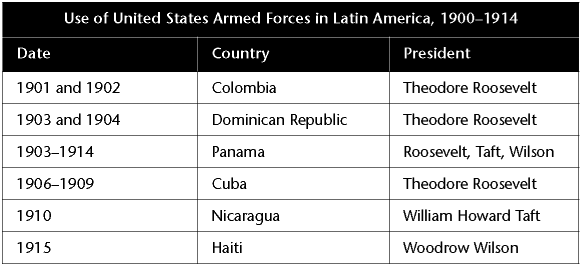 An economy that is based on mining or producing 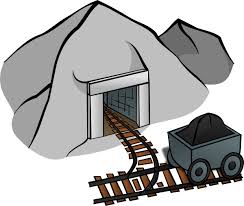 raw materials to be used in foreign industries (other 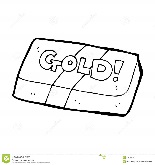 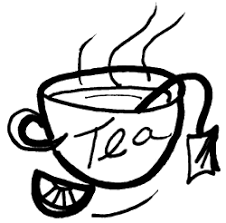 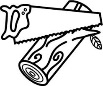 countries) is called what?How did militarism (making the military stronger) contribute to (cause) an increase in imperialism?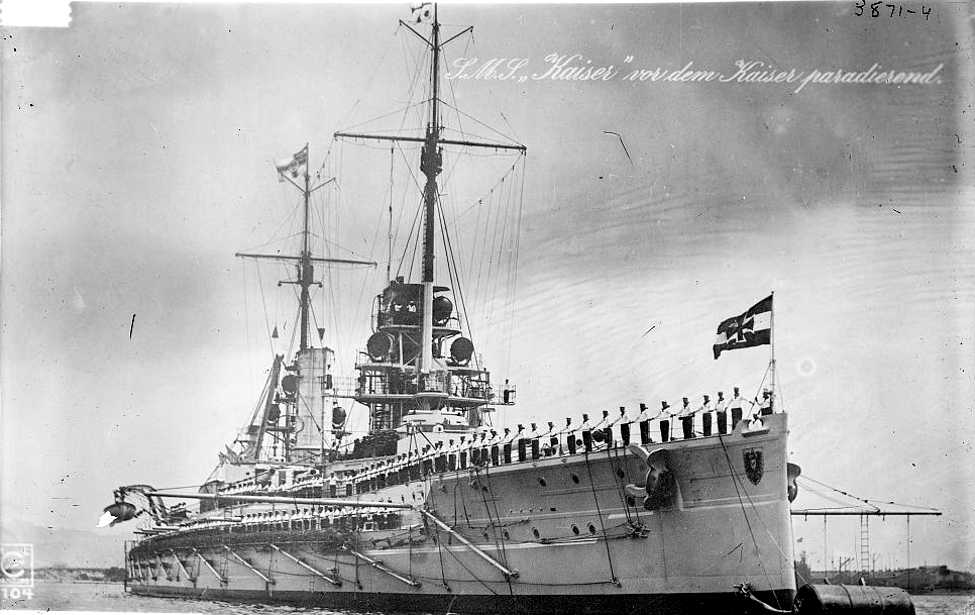 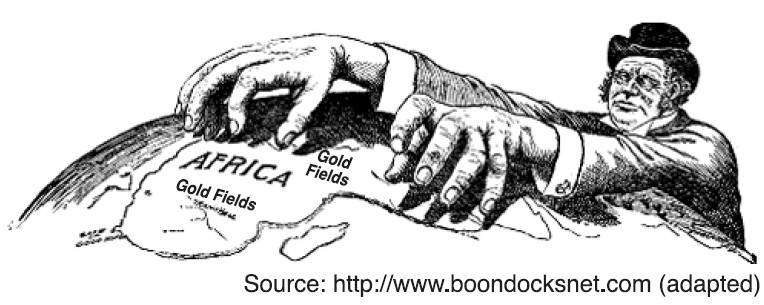 Imperialism was the policy in which strong nations?What happened within a year of U.S. Navy Commodore Matthew Perry’s arrival in Tokyo Bay in 1853?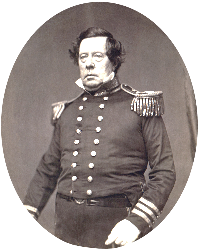 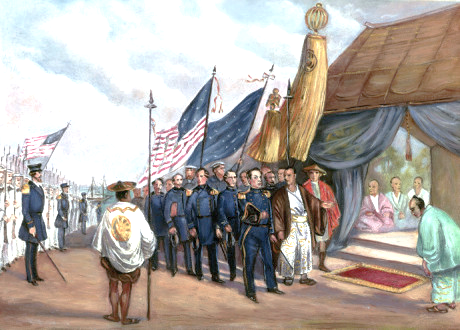 Describe the Teller Amendment.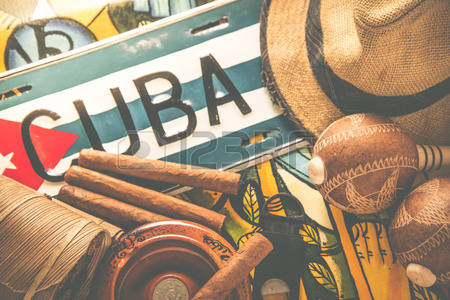 Spain gave the U.S. full control of the Philippines when what happened?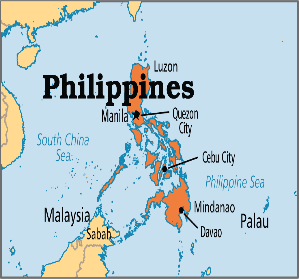 After the Spanish-American War, Cubans and Puerto Ricans wanted what?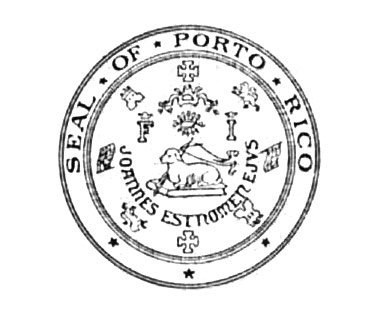 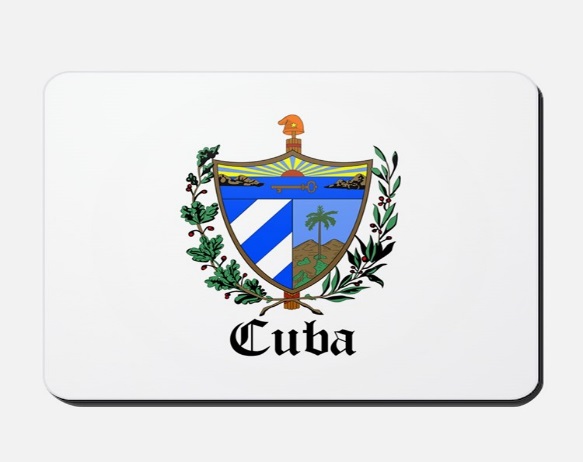 Because U.S. forces had more guns, Filipinos who fought against American rule in the Philippines used what tactic?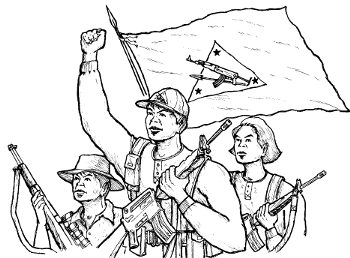 What happened in 1916, Congress passed The Jones Act?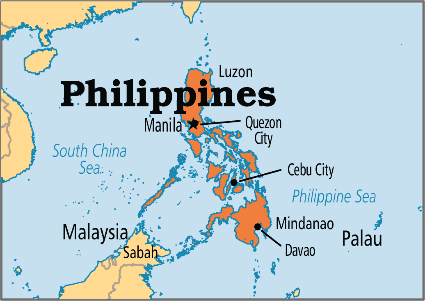 Why did Theodore Roosevelt win the Nobel Peace Prize?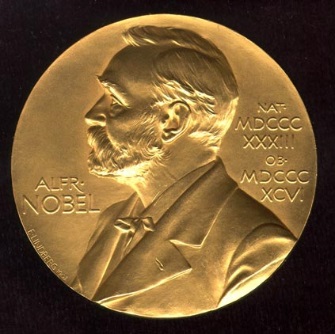 How did the U.S. get access to (get to use) the Canal Zone in Panama?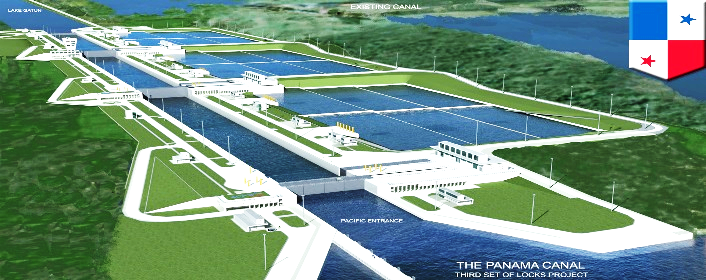 What event was driving up the number of subscriptions for this newspaper (What was making people buy more of this newspaper) ?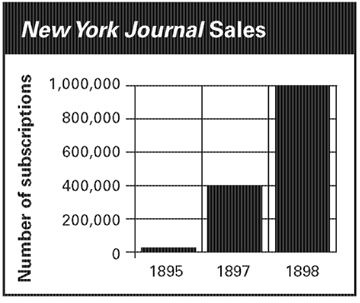 “Moral diplomacy” means that the U.S. government should have done what?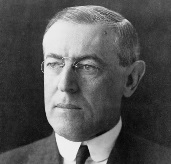 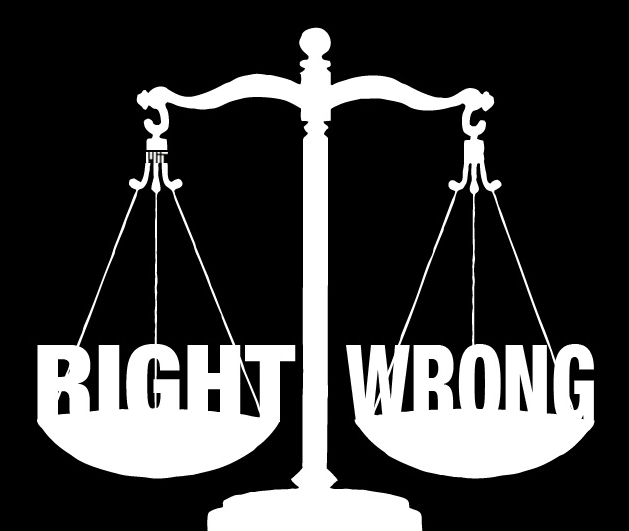 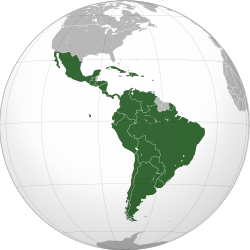 Describe the Platt Amendment.America’s Open Door Policy in China was designed to do what?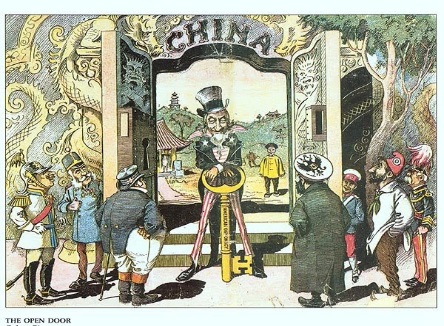 When Filipinos rebelled (fought) against U.S. rule, the U.S. did what in response?At the conclusion of the Spanish-American War, what did the U.S. get? 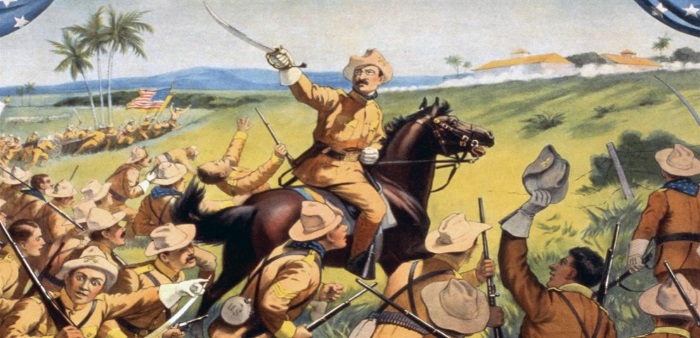 Which presidential candidate ran on an anti-imperialist platform?Why did U.S. Navy Commodore George Dewey attack ships in the Manila Bay (Philippines) during the Spanish-American War?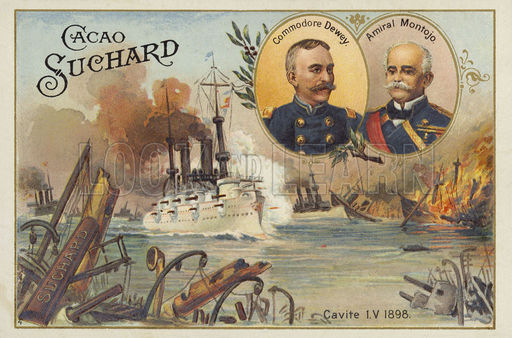 What new relationship with Hawaii did Congress approve in 1898?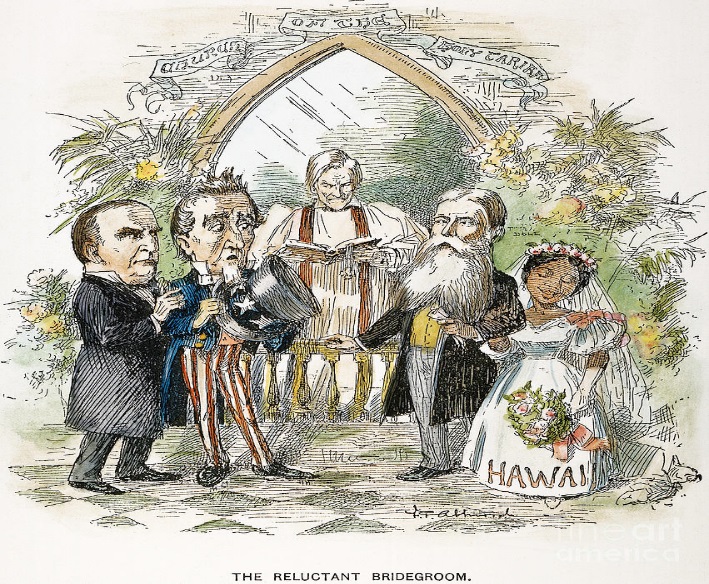 